PERAN CABLE NEWS NETWORK (CNN) DALAM AKTIVITAS DIPLOMASI AMERIKA SERIKAT: STUDI KASUS PADA KONFLIK BOSNIA 1992 DAN KOSOVO 1998SKRIPSIDiajukan untuk Memenuhi Salah Satu SyaratDalam Menempuh Ujian Sarjana Program Strata SatuJurusan Hubungan InternasionalOleh:Yovita Omega SupratmanNRP 122030138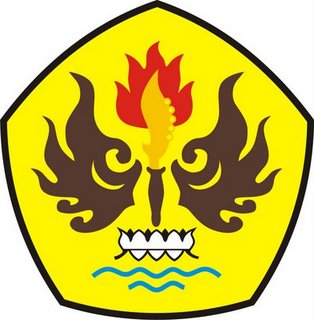 FAKULTAS ILMU SOSIAL DAN ILMU POLITIKUNIVERSITAS PASUNDANBANDUNG2016